0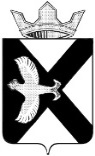 АДМИНИСТРАЦИЯ МУНИЦИПАЛЬНОГО ОБРАЗОВАНИЯ ПОСЕЛОК БОРОВСКИЙТЮМЕНСКОГО МУНИЦИПАЛЬНОГО РАЙОНА ТЮМЕНСКОЙ ОБЛАСТИРАСПОРЯЖЕНИЕ03 июля 2023 г. 								                       № 223р.п. БоровскийОб условиях приватизации нежилого помещения, расположенного по адресу: Тюменская область, Тюменский район, рп. Боровский, ул. Октябрьская, д.1, помещение 102В соответствии с Федеральным законом от 22.07.2008 № 159-ФЗ «Об особенностях отчуждения недвижимого имущества, находящегося в государственной или в муниципальной собственности и арендуемого субъектами малого и среднего предпринимательства, и о внесении изменений в отдельные законодательные акты Российской Федерации», Федеральным законом от 06.10.2003 № 131-ФЗ «Об общих принципах организации местного самоуправления в Российской Федерации», Положением о реализации преимущественного права выкупа арендованного муниципального имущества муниципального образования поселок Боровский субъектами малого и среднего предпринимательства, утвержденным решением Думы муниципального образования поселок Боровский от 29.06.2023 №357, руководствуясь Уставом муниципального образования поселок Боровский Тюменского муниципального района Тюменской области, на основании заявления от 23.06.2023 вх.№1494 Общества с ограниченной ответственностью «РегионТранс72» в лице директора Забродиной Олеси Александровны, действующей  на основании Устава:Приватизировать находящиеся в собственности муниципального образования поселок Боровский объект муниципального имущества:2. Определить условия приватизации муниципального имущества: 2.1. Муниципальное имущество отчуждается в порядке реализации преимущественного права Общества с ограниченной ответственностью «РегионТранс72» в лице директора Забродиной Олеси Александровны, действующей  на основании Устава (далее – покупатель) на приобретение арендуемого имущества.2.2. Цена продажи нежилого помещения составляет: 1 260 000 (Один миллион двести шестьдесят тысяч) рублей (без учета НДС).Основание для установления цены муниципального имущества: отчет №409-23 «Об оценке рыночной стоимости объекта недвижимости: Нежилое помещение, общей площадью 16,6 кв.м., этаж:1, назначение – нежилое, кадастровый номер 72:17:0201003:620, расположенное по адресу: Тюменская область, Тюменский район, рп. Боровский, ул. Октябрьская, дом 1, помещение 102» от 03.07.2023, выполненный независимым оценщиком обществом с ограниченной ответственностью «Центр оценки и экспертизы Метод».2.3. Порядок оплаты (единовременно или в рассрочку), а также срок рассрочки устанавливается на основании выбора покупателя в договоре купли-продажи муниципального имущества в соответствии с действующим законодательством.На сумму денежных средств, по уплате которой предоставляется рассрочка, производится начисление процентов исходя из ставки, равной одной трети ставки рефинансирования Центрального банка Российской Федерации, действующей на дату опубликования объявления о продаже арендуемого имущества. Оплата приобретаемого в рассрочку арендуемого имущества может быть осуществлена досрочно на основании решения покупателя.3. Контроль за исполнением распоряжения возложить на Суппес О.В., заместителя главы сельского поселения.ЛИСТ СОГЛАСОВАНИЯк постановлению/распоряжению «_______________________________»Исполнитель: Притыко О.В.Список рассылки:1. Дело								                    -1 экз.2. Отдел экономики, муниципального заказа и имущества		-1 экз.3. Прокуратура Тюменского района			                    -1 экз.N п/пНаименование недвижимого имуществаАдрес (местоположение) недвижимого имуществаКадастровый номер имуществаПлощадь, недвижи-мого имущест-ва (кв.м.)N п/пНаименование недвижимого имуществаАдрес (местоположение) недвижимого имуществаКадастровый номер имуществаПлощадь, недвижи-мого имущест-ва (кв.м.)134571Нежилое помещение, этаж расположения: 1Тюменская область, Тюменский район, рп. Боровский, ул. Октябрьская, д.1, помещение 10272:17:0201003:62016,6Глава муниципального образованияС.В. СычеваДолжностьФИО ПримечанияПодписьЗаместитель главы сельского поселенияКраснощёк В.С.Заместитель главы сельского поселенияСуппес О В.Заместитель главы сельского поселенияВалитова Г.Р.